     SAVEZ MAŽORETKINJA I POM-PON TIMOVA HRVATSKE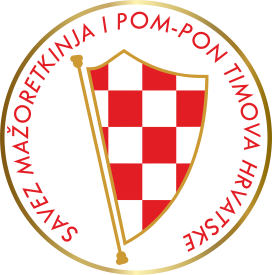 SJEDNICA SAVEZA      BEDEKOVČINA/10.02.2024.   PRIJAVNICA                                                                                                                      Potpis odgovorne osobe:							U___________________                                                                          ____________________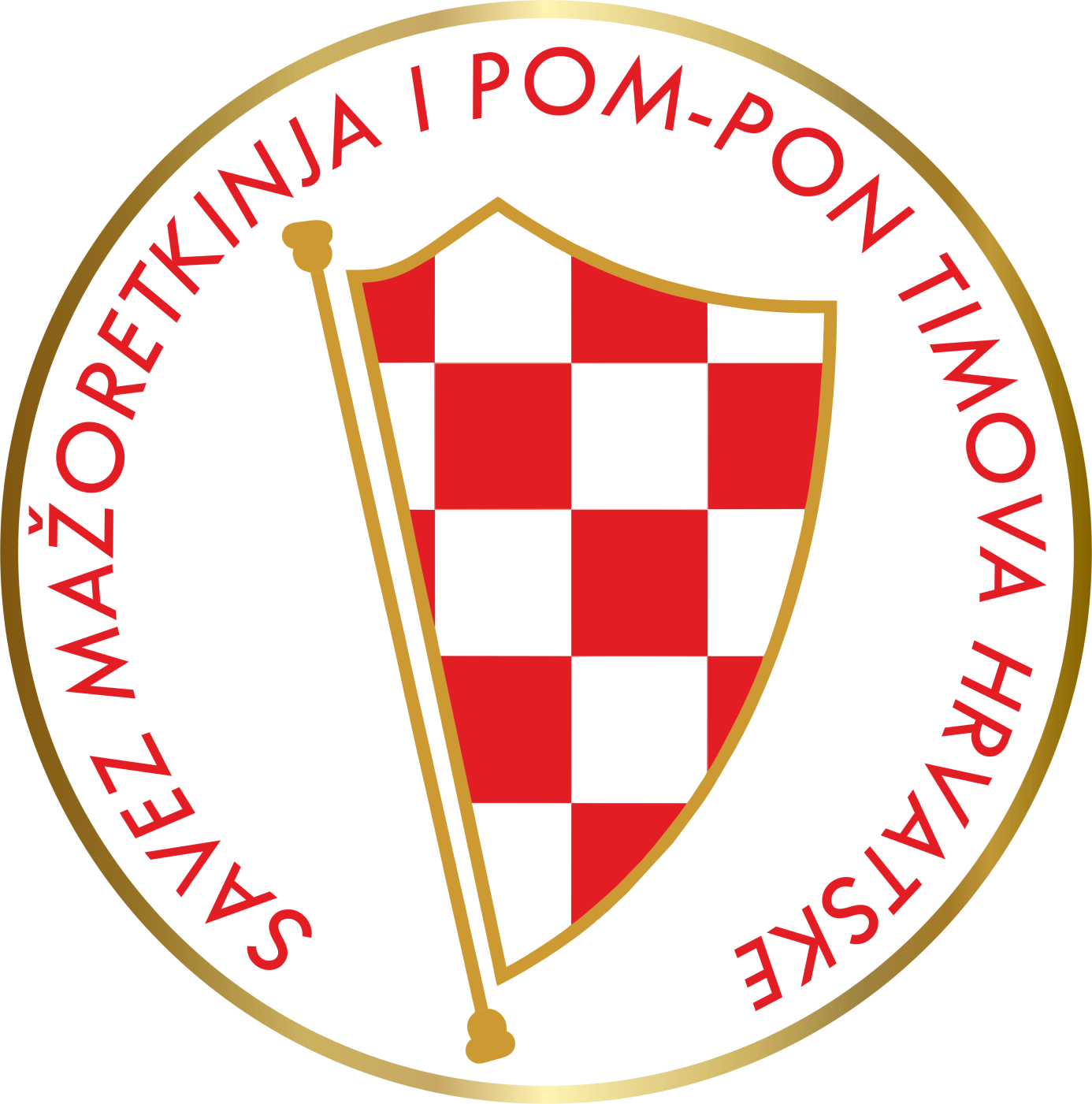 TIM:GRAD-MJESTO:IME I PREZIME  VODITELJA TIMA/KLUBA:ADRESA:BROJ MOBITELA:E-MAIL:IME I PREZIME TRENERA:BROJ MOBITELA:E-mail: